Supplementary material file 12. Sample location and description2.1 Sample 17GC1086 (Montauban group)The quartzite sample 17GC1086C was detected within a package of garnet-sillimanite-biotite gneisses, metamorphosed wackes, garnetites, and amphibolites (i.e. metabasalts). The quartzite horizon has a thickness of ca. 1.5 m and is intercalated with metabasaltic bodies that form boudins within the adjacent lithologies. The quartzite has light grey colour and is characterised by the mineral assemblage: Qz-Grt-Kfls-Pl-Ccp-Py-Zrn. The metabasalts show commonly cm-scale banding defined by variations in the abundance of mafic minerals. Table 2.1. Coordinates of the quartzite samples2.2 Sample 18YD2075 (Wabash Complex)The sample 18YD2075 consists of a horizon of medium-grained, recrystallized quartzite characterised by the mineral assemblage: Qtz-Mc-Ms-Bt±Po. The quartzite is intermingled with gneisses of La Bostonnais complex. 2.3 Sample 19FS7085 (Barrois Complex)The sample 19FS7085 is a meter-scale quartzite horizon with white colour characterised by the mineral assemblage: Qtz-Bt-Py-Gr. The quartzite is intermingled with calcosilicate rocks and paragneisses.2.4 Sample 19AM02 (Barrois Complex)The sample 19AM02 is a decimetre-scale, medium-grained, whitish quartzite horizon characterised by the mineral assemblage: Qtz-Gr-Afs-Bt-Py. The sample is intermingled with biotite-bearing paragneisses. 2. Analytical settings (U-Pb and Lu-Hf sessions)3. Secondary reference materials (U-Pb and Lu-Hf)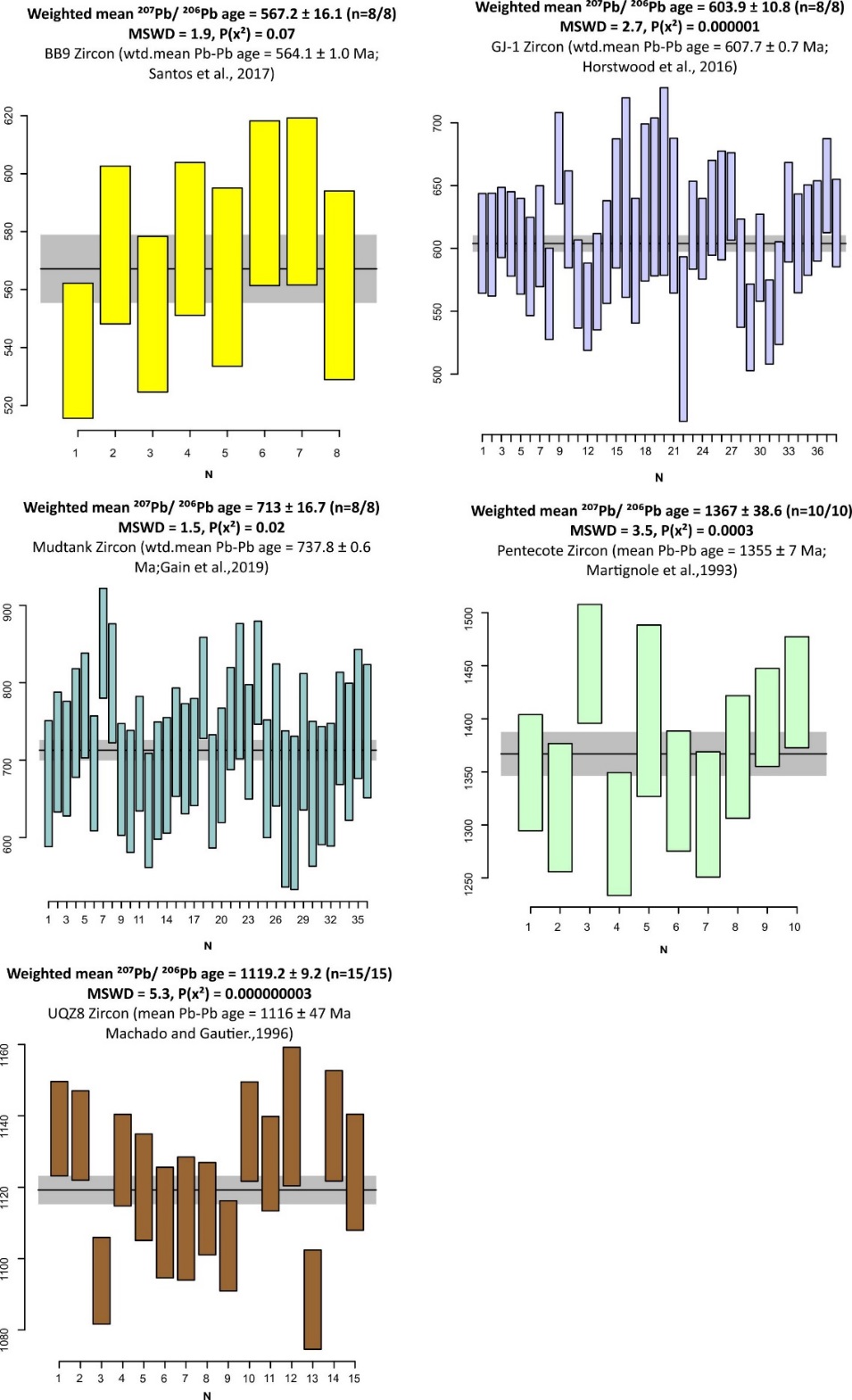 Figure 3.1 Weighted mean 207Pb/206Pb ages of secondary zircon reference materials 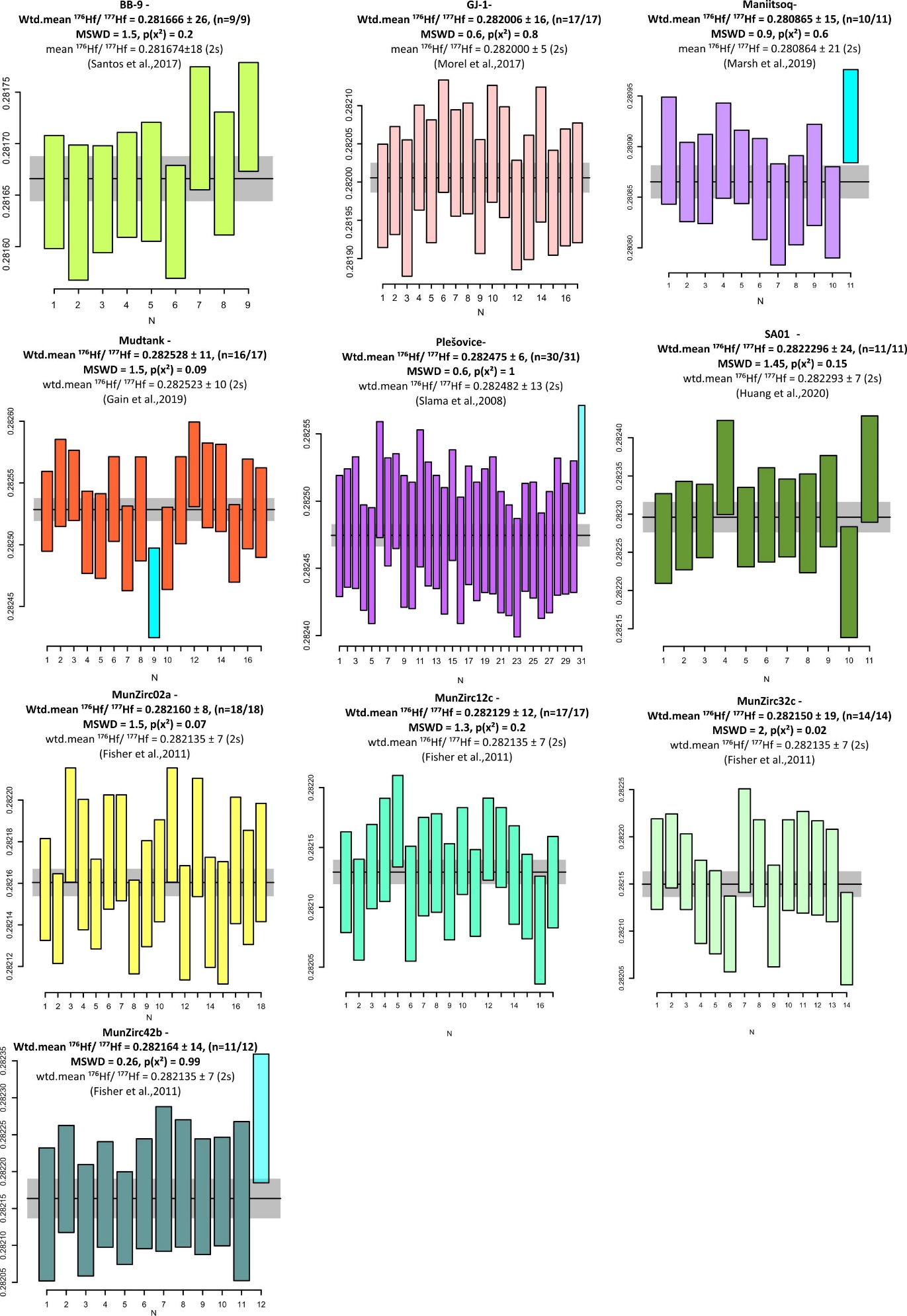 Figure 3.2. Weighted mean 176Hf/177Hf ratios of secondary reference materialsSample nameCoordinates17GC1086C47°45'14.20"N, 72°22'28.80"W18YD207548° 6'30.10"N, 72°14'19.00"W19FS708548°56'46.15"N, 72°48'50.18"W19AM0248°58'57.50"N, 72°59'58.32"WLaboratory & Sample PreparationLaboratory nameGeotop; Université du Québec à MontréalSample type/mineralZirconSample preparationConventional mineral separation, 1 inch resin mount, 1m polish to finish and thin sectionImagingCentorus CL imager on a Hitachi S3400N SEMLaser ablation systemMake, Model & typePhoton-Machines G2Ablation cell Helix two-volume cellLaser wavelength (nm)193 nmPulse width (ns)4 nsFluence (J.cm-2)3 Jcm-2 (U-Pb)/ 9Jcm-2 (Lu-Hf)Repetition rate (Hz)5 Hz (U-Pb)/15 Hz (Lu-Hf)Ablation duration (secs)30 secs (U-Pb)/ 20 secs (Lu-Hf)Ablation pit depth / ablation rateNot availableSpot diameter (m) nominal/actual25 m U-Pb/ 50 μm Lu-HfSampling mode / patternStatic spot ablationCarrier gas100% He in ablation cell, Ar make-up gas combined using a Y-piece 35% along the sample transport line to the torch. Cell carrier gas flow (l/min)0.7 l/min in first volume cell0.5 l/min in second volume cellICP-MS InstrumentsMake, Model & typeNu Instruments, Nu Attom HR-ICP-MS and NuPlasma II MC-ICP-MSSample introductionAblation aerosolRF power (W)1300WMake-up gas flow (l/min)Ar (ca. 0.75 l/min, optimized daily)Detection systemAttom: Ion counter; full size discrete dynode typeNuPlasmaII : Faraday cups, 10^11 ohms resistorsMasses measured202, 204, 206, 207, 208, 232, 235, 238 for Attom171 to 182 (Hf, Lu, Yb, Ta) for NPIIIntegration time per peak/dwell times (µs)500µs per isotope, 20 sweeps per cycle for Attom0.2 sec for NPIITotal integration time per output datapoint (secs)secondsseconds‘Sensitivity’ as useful yield (%, element)0.4%U (NIST 610 = 500ppm, #atoms sampled:500ppm*85um*5hz*3J/cm2: >20Mcps 238U) for AttomCa. 550 V/ppm Hf with Aridu II for NPIIIC Dead time (ns)12 nsData ProcessingGas blank30 second on-peak zero subtractedCalibration strategy91500 used as primary reference material, in-house secondaryReference Material info91500 (Wiedenbeck et al. 1995)Data processing package used / Correction for LIEFNu Instruments TRA and Iolite (Paton et al., 2011) for data normalization, uncertainty propagation and age calculation. LIEF correction assumes reference material and samples behave identically.Mass discriminationDown-hole correction and standard bracketing (Iolite)Common-Pb correction, composition and uncertaintyNo common-Pb correction applied to the data.Uncertainty level & propagationAges are quoted at 2s absolute, error propagation is by Iolite.Quality control / ValidationDifferent zircon secondary reference materials (see below)
Other information